Materiál na rokovanieMestského zastupiteľstva v NovákochNávrh na uznesenie:Mestské zastupiteľstvo berie na vedomie vyhodnotenie hospodárenia mesta a Monitorovaciu správu programového plnenia rozpočtu mesta za I. polrok 2016 a schvaľuje Vyhodnotenie hospodárenia mesta a Monitorovaciu správu programového plnenia rozpočtu mesta za                           I. polrok 2016.__________________________________________________________________________Dôvodová správaMateriály Vyhodnotenie hospodárenia mesta za I. polrok 2016 a Monitorovacia správa programového plnenia rozpočtu mesta za I. polrok 2016 sú predkladané v zmysle plánu práce MsR a MsZ na II. polrok 2016. Súčasťou materiálu je prehľad o poskytnutých dotáciách a daroch za I. polrok 2016 v zmysle VZN č.5/2015 o poskytovaní dotácií z rozpočtu mesta článok III. ods.1 druhá veta.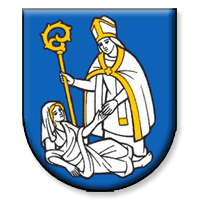 Názov materiáluVyhodnotenie hospodárenia mesta a Monitorovacia správa k programovému plneniu rozpočtu mesta za I. polrok 2016Vyhodnotenie hospodárenia mesta a Monitorovacia správa k programovému plneniu rozpočtu mesta za I. polrok 2016PredkladáRNDr.Daniel DanišPodpis:SpracovateľIng. Zuzana HajsterováPodpis:Dátum rokovania26. 09. 201626. 09. 2016Dôvod predloženiaMateriál sa predkladá podľa plánu práce MsR a MsZ na II. polrok 2016Materiál sa predkladá podľa plánu práce MsR a MsZ na II. polrok 2016